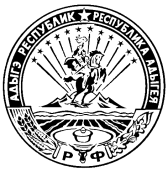 МИНИСТЕРСТВО ФИНАНСОВ РЕСПУБЛИКИ АДЫГЕЯП Р И К А Зот  26.09.2019                                                            			         № 101-Аг. МайкопО внесении изменений в приказМинистерства финансов Республики Адыгеяот 29 октября 2018 года  № 117-А«Об утверждении Порядка формированияперечня и кодов целевых статей расходовреспубликанского бюджета Республики Адыгея и бюджета Территориального фонда обязательногомедицинского страхования Республики Адыгея»П р и к а з ы в а ю:Внести в приложение к приказу Министерства финансов Республики Адыгея от 29 октября 2018 года № 117-А «Об утверждении Порядка формирования перечня и кодов целевых статей расходов республиканского бюджета Республики Адыгея и бюджета Территориального фонда обязательного медицинского страхования Республики Адыгея» следующие изменения:В разделе III:  в пункте 2 «Государственная программа Республики Адыгея «Развитие образования» на 2014 - 2025 годы»:наименование целевой статьи «52 1 02 00000 Повышение доступности и качества общего образования» изложить в следующей редакции:«52 1 02 00000 Повышение доступности и качества начального общего, основного общего и среднего общего образования, в том числе развитие национально-региональной системы независимой оценки качества общего образования через реализацию пилотных региональных проектов и создание национальных механизмов оценки качества»;после целевой статьи «52 1 10 00000 Подготовка муниципальных образовательных организаций Республики Адыгея к новому учебному году» дополнить новыми целевыми статьями следующего содержания:«52 1 11 00000 Повышение качества образования в школах с низкими результатами обучения и в школах, функционирующих в неблагоприятных социальных условиях, путем реализации регионального проекта и распространения его результатов;52 1 12 00000 Поддержка социально ориентированных некоммерческих организаций;52 1 13 00000 Модернизация технологий и содержания обучения в соответствии с новым федеральным государственным образовательным стандартом посредством разработки концепций модернизации конкретных областей, поддержки региональных программ развития образования и поддержки сетевых методических объединений;52 1 14 00000 Развитие кадрового потенциала педагогов по вопросам изучения русского языка;52 1 15 00000 Приобретение мебели для общеобразовательных организаций в соответствии с требованиями СанПин;52 1 16 00000 Обеспечение внедрения модели персонифицированного финансирования дополнительного образования детей.»;в пункте 3 «Государственная программа Республики Адыгея «Социальная поддержка граждан» на 2014 - 2021 годы» после целевой статьи «53 1 P3 00000 Региональный проект «Разработка и реализация программы системной поддержки и повышения качества жизни граждан старшего поколения «Старшее поколение» дополнить новой целевой статьей следующего содержания:«53 1 0К 00000 Строительство здания для отдела ЗАГС Красногвардейского района»;в пункте 9 «Государственная программа Республики Адыгея «Развитие культуры»  на 2014 - 2021 годы»     после     целевой     статьи       «59 1 0В 00000 Реконструкция здания государственного бюджетного учреждения культуры Республики Адыгея «Национальный музей Республики Адыгея» с увеличением мощностей фондохранилищ и экспозиционных площадей» дополнить новой целевой статьей следующего содержания:«59 1 0Г 00000 Реконструкция здания государственного бюджетного учреждения культуры Республики Адыгея «Национальный музей Республики Адыгея» с пристройкой фондохранилищ»;в пункте 11 «Государственная программа Республики Адыгея «Развитие физической культуры и спорта» на 2014 - 2021 годы»:наименование целевой статьи «5Г 1 0И 00000 Строительство спортивного комплекса для велоспорта в Республике Адыгея» изложить в следующей редакции:«5Г 1 0И 00000 Строительство спортивного комплекса для велоспорта в Республике Адыгея (разработка проектно-сметной документации)»;1.4.2. после целевой статьи «5Г 1 0И 00000 Строительство спортивного комплекса для велоспорта в Республике Адыгея» дополнить новой целевой статьей следующего содержания:«5Г 1 0К 00000 Реконструкция территории и спортивной инфраструктуры государственного бюджетного учреждения Республики Адыгея «Спортивная школа по вольной борьбе» (разработка проектно-сметной документации)»;в пункте 14 «Государственная программа Республики Адыгея «Развитие транспортной системы» на 2014 - 2021 годы» после целевой статьи «5Л 1 0У 00000 Строительство транспортной развязки на автомобильной дороге Энем - Новобжегокай в Тахтамукайском районе Республики Адыгея, в том числе проектно-изыскательские работы и авторский надзор» дополнить новыми целевыми статьями следующего содержания:«5Л 1 0Ф 00000 Строительство тротуара на автомобильной дороге подъезд к п. Тульскому на км 2+900 – 4+900, в границах МО «Майкопский район» Республики Адыгея, в том числе содержание;5Л 1 0Ц 00000 Строительство тротуара на автомобильной дороге подъезд к г. Адыгейск на км 2+070 – 2+935, в границах МО «Город Адыгейск» Республики Адыгея, в том числе содержание;5Л 1 0Ч 00000 Строительство тротуара на автомобильной дороге Энем – Адыгейск на км 15+950 – 17+400, в границах МО «Тахтамукайский район» Республики Адыгея, в том числе содержание;5Л 1 0Ш 00000 Строительство тротуара на автомобильной дороге Хатажукай – Киров на км 3+620 – 4+900, в границах МО «Шовгеновский район» Республики Адыгея, в том числе содержание.»;в пункте 16.1. «Государственная программа Республики Адыгея «Повышение уровня финансовой грамотности населения в Республике Адыгея на 2019 - 2023 годы» наименование целевой статьи «5У 0 02 00000 Проведение информационно-просветительской кампании с участием средств массовой информации: телевидение, радио, Интернет, печатные средства массовой информации» изложить в следующей редакции:«5У 0 02 00000 Проведение информационно-просветительской кампании с участием средств массовой информации»;  в  пункте  18 «Государственная программа Республики Адыгея «Укрепление межнациональных отношений и патриотическое воспитание» на 2014 - 2021 годы» после целевой статьи «5Ю 2 03 00000 Информационная поддержка патриотического воспитания молодежи» дополнить новой целевой статьей следующего содержания:«5Ю 2 07 00000 Увековечение памяти погибших при защите Отечества»;1.8. в пункте 22 «Уникальные направления расходов, увязываемые с целевыми статьями основных мероприятий (ведомственных целевых программ), подпрограмм государственных программ Республики Адыгея, непрограммными направлениями расходов» после направления расходов «60740 Субсидии местным бюджетам на подготовку муниципальных образовательных организаций Республики Адыгея к новому учебному году» дополнить новым направлением расходов следующего содержания:«60750 Субсидии местным бюджетам на реализацию мероприятий, направленных на укрепление материально-технической базы муниципальных образовательных организацийПо данному направлению расходов отражаются расходы республиканского бюджета на реализацию мероприятий, направленных на укрепление материально-технической базы муниципальных образовательных организацийПоступление в бюджеты муниципальных образований субсидий на указанные цели отражается по соответствующим кодам вида доходов 000 2 02 29999 00 0000 150 «Прочие субсидии» классификации доходов бюджетов.По данному направлению расходов также отражаются расходы местных бюджетов на указанные цели, осуществляемые за счет межбюджетных трансфертов из республиканского бюджета.».В  приложении к Порядку: строкузаменить строкой строкузаменить строкойстрокузаменить строкойисключить строкипосле строкидополнить строкамипосле строкидополнить строками после строкидополнить строкамистрокузаменить строкой после строкидополнить строками  после строкидополнить строкой	 после строкидополнить строками строкузаменить строкой после строкидополнить строкамиМинистр                                                                                          Д.З. Долев51 1 P3 54680Проведение иммунизации против пневмококковой инфекции у населения старше трудоспособного возраста из групп риска51 1 P3 54680Проведение вакцинации  против пневмококковой инфекции граждан старше трудоспособного возраста из групп риска, проживающих в организациях социального обслуживания51 7 03 R1380Единовременные компенсационные выплаты медицинским работникам в возрасте до 50 лет, имеющим высшее образование, прибывшим на работу в сельский населенный пункт, рабочий поселок, либо поселок городского типа или переехавшим на работу в сельский населенный пункт, либо рабочий поселок, либо поселок городского типа из другого населенного пункта51 7 03 R1380Единовременные компенсационные выплаты медицинским работникам (врачам, фельдшерам), прибывшим (переехавшим) на работу в сельские населенные пункты, либо рабочие поселки, либо поселки городского типа, либо города с населением до 50 тысяч человек52 1 02 00000Повышение доступности и качества общего образования52 1 02 00000Повышение доступности и качества начального общего, основного общего и среднего общего образования, в том числе развитие национально-региональной системы независимой оценки качества общего образования через реализацию пилотных региональных проектов и создание национальных механизмов оценки качества52 1 02 R4980Мероприятия по развитию национально-региональной системы независимой оценки качества общего образования через реализацию пилотных региональных проектов и создание национальных  механизмов оценки качества52 1  02 R5320Развитие кадрового потенциала педагогов по вопросам изучения русского языка52 1 02 R5380Повышение качества образования в школах с низкими результатами обучения и в школах, функционирующих в неблагоприятных социальных условиях, путем реализации региональных проектов и распространения их результатов в субъектах Российской Федерации52 1 02 R5390Модернизация технологий и содержания обучения в соответствии с новым федеральным государственным образовательным стандартом посредством разработки концепций модернизации конкретных областей, поддержки региональных программ развития образования и поддержки сетевых методических объединений в субъектах Российской Федерации 52 1 10 60740Субсидии местным бюджетам на подготовку муниципальных образовательных организаций Республики Адыгея к новому учебному году52 1 11 00000Повышение качества образования в школах с низкими результатами обучения и в школах, функционирующих в неблагоприятных социальных условиях, путем реализации регионального проекта и распространения его результатов52 1 11 R5380Повышение качества образования в школах с низкими результатами обучения и в школах, функционирующих в неблагоприятных социальных условиях, путем реализации региональных проектов и распространения их результатов в субъектах Российской Федерации52 1 12 00000Поддержка социально ориентированных некоммерческих организаций52 1 13 00000Модернизация технологий и содержания обучения в соответствии с новым федеральным государственным образовательным стандартом посредством разработки концепций модернизации конкретных областей, поддержки региональных программ развития образования и поддержки сетевых методических объединений52 1 13 R5390Модернизация технологий и содержания обучения в соответствии с новым федеральным государственным образовательным стандартом посредством разработки концепций модернизации конкретных областей, поддержки региональных программ развития образования и поддержки сетевых методических объединений в субъектах Российской Федерации52 1 14 00000Развитие кадрового потенциала педагогов по вопросам изучения русского языка52 1 14 R5320Развитие кадрового потенциала педагогов по вопросам изучения русского языка52 1 15 00000Приобретение мебели для общеобразовательных организаций в соответствии с требованиями СанПин52 1 15 01000Реализация мероприятий, направленных на укрепление материально-технической базы образовательных организаций52 1 15 60750Субсидии местным бюджетам на реализацию мероприятий, направленных на укрепление материально-технической базы муниципальных образовательных организаций52 1 16 00000Обеспечение внедрения модели персонифицированного финансирования дополнительного образования детей52 1 16 01000Поддержка некоммерческих организаций, осуществляющих деятельность в сфере дополнительного образования детей, путём возмещения расходов, связанных с оказанием услуг в рамках системы персонифицированного финансирования53 1 09 00000Мероприятия по созданию службы «Социальное такси»53 1 0К 00000Строительство здания для отдела ЗАГС Красногвардейского района 53 1 0К 71110Капитальные вложения в объекты государственной собственности Республики Адыгея59 1 0В R1110Cофинансирование капитальных вложений в объекты государственной собственности субъектов Российской Федерации59 1 0Г 00000Реконструкция здания государственного бюджетного учреждения культуры Республики Адыгея «Национальный музей Республики Адыгея» с пристройкой фондохранилищ59 1 0Г 71110Капитальные вложения в объекты государственной собственности Республики Адыгея5Г 1 0И 00000Строительство спортивного комплекса для велоспорта в Республике Адыгея5Г 1 0И 00000Строительство спортивного комплекса для велоспорта в Республике Адыгея (разработка проектно-сметной документации)5Г 1 0И 71110Капитальные вложения в объекты государственной собственности Республики Адыгея5Г 1 0К 00000Реконструкция территории и спортивной инфраструктуры государственного бюджетного учреждения Республики Адыгея «Спортивная школа по вольной борьбе» (разработка проектно-сметной документации)5Г 1 0К 71110Капитальные вложения в объекты государственной собственности Республики Адыгея5Л 1 0П 00000Строительство автомобильной дороги Черниговская - Дагомыс в Майкопском районе Республики Адыгея5Л 1 0П 53900Финансовое обеспечение дорожной деятельности5Л 1 0У 71110Капитальные вложения в объекты государственной собственности Республики Адыгея5Л 1 0Ф 00000Строительство тротуара на автомобильной дороге подъезд к п. Тульскому на км 2+900 – 4+900, в границах МО «Майкопский район» Республики Адыгея, в том числе содержание5Л 1 0Ф 71110Капитальные вложения в объекты государственной собственности Республики Адыгея5Л 1 0Ц 00000Строительство тротуара на автомобильной дороге подъезд к г. Адыгейск на км 2+070 – 2+935, в границах МО «Город Адыгейск» Республики Адыгея, в том числе содержание5Л 1 0Ц 71110Капитальные вложения в объекты государственной собственности Республики Адыгея5Л 1 0Ч 00000Строительство тротуара на автомобильной дороге Энем – Адыгейск на км 15+950 – 17+400, в границах МО «Тахтамукайский район» Республики Адыгея, в том числе содержание5Л 1 0Ч 71110Капитальные вложения в объекты государственной собственности Республики Адыгея5Л 1 0Ш 00000Строительство тротуара на автомобильной дороге Хатажукай – Киров на км 3+620 – 4+900, в границах МО «Шовгеновский район» Республики Адыгея, в том числе содержание5Л 1 0Ш 71110Капитальные вложения в объекты государственной собственности Республики Адыгея5У  0 02 00000Проведение информационно-просветительской кампании с участием средств массовой информации: телевидение, радио, Интернет, печатные средства массовой информации5У  0 02 00000Проведение информационно-просветительской кампании с участием средств массовой информации5Ю 2 03 00000Информационная поддержка патриотического воспитания молодежи5Ю 2 07 00000Увековечение памяти погибших при защите Отечества5Ю 2 07 R2991Обустройство и восстановление воинских захоронений, находящихся в государственной собственности (восстановление (ремонт, реставрация, благоустройство) воинских захоронений на территории Республики Адыгея)5Ю 2 07 R2992Обустройство и восстановление воинских захоронений, находящихся в государственной собственности (нанесение имен погибших при защите Отечества на мемориальные сооружения воинских захоронений по месту захоронения)